Wypadki przy pracy na PodkarpaciuW 2021 roku na Podkarpaciu, zwiększyła się liczba osób poszkodowanych w wypadkach przy pracy, w porównaniu z rokiem poprzednim. Województwo podkarpackie nadal jednak należy do regionów, w których jest najmniej wypadków w przeliczeniu na 1 tys. pracujących.W 2021 roku w województwie podkarpackim według wstępnych danych liczba osób poszkodowanych w wypadkach przy pracy wyniosła 2,8 tys., w tym 1,1 tys. kobiet. Wypadków śmiertelnych było 11, a z ciężkim uszkodzeniem ciała – 14.Liczba osób poszkodowanych w wypadkach przy pracy w przeliczeniu na 1 tys. pracujących (wskaźnik wypadkowości) wyniosła 4,62. Był to jeden z najniższych wskaźników wśród województw (3. miejsce). Najniższy wskaźnik odnotowano w województwie mazowieckim – 3,67, a najwyższy w województwie podlaskim – 6,53.Łączna liczba dni niezdolności do pracy pracowników, którzy ulegli wypadkom wyniosła 115,4 tys. Przeciętnie na jednego poszkodowanego przypadało 40,7 dni chorobowych.W 2021 roku, w porównaniu z 2020 rokiem, liczba osób poszkodowanych w wypadkach przy pracy wzrosła o 342 przypadki. Wypadków śmiertelnych było o 3 więcej, natomiast liczba wypadków ciężkich nie zmieniła się.    W przypadku korzystania z powyższego materiału prosimy o podanie źródła:Urząd Statystyczny w RzeszowieOpracowanie merytoryczne:Podkarpacki Ośrodek Badań RegionalnychMarek TomczykTel.: 17 853 52 10, 17 853 52 19 wew. 205Osoba do kontaktu z mediami:Angelika KoprowiczTel.: 17 853 52 10, 17 853 52 19 wew. 205Podkarpacki Ośrodek Badań RegionalnychTel.: 17 853 52 10, 17 853 52 19 e-mail: sekretariatusrze@stat.gov.plrzeszow.stat.gov.pl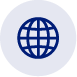 Podkarpacki Ośrodek Badań RegionalnychTel.: 17 853 52 10, 17 853 52 19 e-mail: sekretariatusrze@stat.gov.pl@Rzeszow_STAT 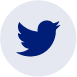 Podkarpacki Ośrodek Badań RegionalnychTel.: 17 853 52 10, 17 853 52 19 e-mail: sekretariatusrze@stat.gov.pl@USRzeszow 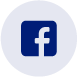 